KOGA POKLIČEMO?NESREČE- KAJ VSE SE NAM LAHKO ZGODI (USTNO NAŠTEJ)    POŽAR                                POTRES                    ŽLED                    PROMETNA                                                                                                                           NESREČA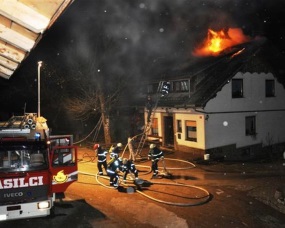 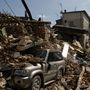 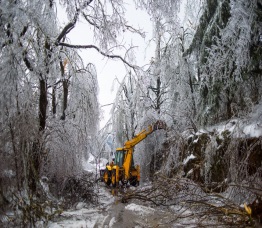 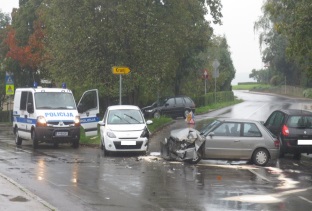 USTNO ODGOVORI: KAKO SI POMAGAMO? KAKO POMAGAMO?  KAJ MORAMO STORITI V PRIMERU NESREČE?KAKO SE POGOVARJAMO PO TELEFONU, ČE POTREBUJEMO POMOČ OB  NESREČI?        USTNO ODGOVORI ALI ZAIGRAJ POGOVOR: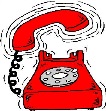 KDO KLIČE?KAJ SE JE ZGODILO?KJE SE JE ZGODILO?KOLIKO JE PONESREČENCEVKAKŠNE SO POŠKODBE?KAKŠNA POMOČ JE POTREBNA?TVOJE DELO:V MEDVEDEK ZVEZEK PREPIŠI NASLOV (KOGA POKLIČEM?). POD NASLOV PREPIŠI TELEFONSKI ŠTEVILKI IN SPODAJ NARIŠI USTREZNO VOZILO - KOGA POKLIČEMO NA 112 IN KOGA NA 113?                        112                                    113